Calendrier Kits Matériels (1D) 2023-2024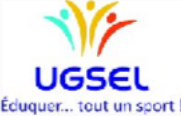 Les demandes sont faîtes par mail au comité, accompagnées de la charte complétée par le chef d’établissement. La demande est considérée comme validée lorsque le nom de l’école apparaît dans lecalendrier.Le contenu des kits est détaillé sur le site de l’UGSEL84Kits MatérielsPériode 104/09 au20/10Période 206/11 au22/12Période 308/01 au16/02Période 411/03 au19/04Période 506/05 au28/061- Kit Équilibre- coordinationMarie RivierSorguesST LAURENT(Isle sur Sorgue)ST DOMINIQUE MAZANLa Salle St GéniestAvignonMarie RivierSorgues2- Kit ParachutesST CharlesGadagneST SébastienBeaumes3- Kit Arts du cirqueMarie RivierSorguesST DOMINIQUEMAZANMarie RivierSorguesLa Salle St GéniestAvignon4- Kit Frisbee UltimateMarie RivierSorguesST LAURENT(Isle sur SorgueST DOMINIQUE MAZAN5- Kit Découverte randonnée- orientationST JosephPernesST Joseph ST Saturnin6- Kit Sensibilisationaux handicaps (KIT N°1, sac bleu)ST DOMINIQUE MAZANST JosephPernesST LAURENT(Isle sur SorgueNOTRE DAME ORANGEST Charles de FoucauldLe Pontet7- Kit Découverte GolfST Joseph ST SaturninST JosephPernesST LAURENT(Isle sur Sorgue8- Kit SRAV 1(Panneaux de signalisation)ST Joseph ST Saturnin9- Kit SRAV 2(10 draisiennes)ST Joseph ST SaturninLa Salle St GéniestAvignonST DOMINIQUEMAZAN10- Kit GQS(15 minis mannequins)11- SRAV N°3(nous disposons deux exemplaires de ce kit)ST Joseph ST SaturninNotre DameOrange11- SRAV n°3(nous disposons deux exemplaires de ce kit)Notre DameCausanNotre DameOrange12-Kit Sensibilisation aux handicaps (KIT N°2)ST Jean le baptisteValréasNotre DameCourthézon13- APQ DIVERS (N°1)(nous disposons deux exemplaires de ce kit)ST DOMINIQUE MAZANST Charles de FoucauldLe Pontet13- APQ DIVERS (N°2)(nous disposons deux exemplaires de ce kit)ST JosephST SaturninST Charles de FoucauldLe Pontet